YAP/TAZ and TEAD: At the Crossroads of Cancer II, 2018 Monday 6-25-18                                                                                                                                                   |			Arrival and hotel check-in6:00pm - 8:00pm 	Meet & Greet and Workshop check-in at THE PHOENIX BEAN			Guests and family members welcome, details to follow Tuesday 6-26-18                                                                                                                                                  |8:30am – 9:00am 	Breakfast at TSRC Workshop Site9:00am – 9:10am	Mark Weinberg (CRAVAT Foundation, retired)			Introduction & Welcome9:10am – 9:30am 	Guy Weinberg (University of Illinois): 			Topic: “EHE: Clinical features of a rare disease”9:30am – 9:45am	Discussion9:45am – 10:15am 	Brian Rubin (Cleveland Clinic):			Topic: “Epithelioid Hemangioendothelioma (EHE), a model for genetic TAZ/Hippo 				pathway dysregulation”10:15am – 10:30am	Discussion10:30am – 10:45am 	Coffee Break10:45am – 11:15am	John Lamar (Albany Medical College)			Topic: “Targeting YAP/TAZ-TEAD-mediated metastasis”11:15am – 11:30am	Discussion11:30am – 12:00pm	Marius Sudol (National University of Singapore)			Topic: “Removal of YAP gene by CRISPR/Cas9 results in rigid cells”12:00pm – 12:15pm	Discussion12:15pm – 1:30pm	Lunch at Smuggler’s Brew Pub near Bear Creek Trailhead (optional)1:30pm 		Group Hike at Bear Creek (optional)			Guests and family members welcome6:30pm – 7:15pm	TSRC Town Talk "Engines Through the Ages" 			Featured Speaker: Sir Fraser Stoddart (2016 Nobel Laureate, NW University)			at Telluride Conference Center, guests and family members welcome Wednesday 6-27-18                                                                                                                                             |8:30am – 9:00am 	Breakfast at TSRC Workshop Site9:00am – 9:30am 	Ann Marie Pendergast (Duke University)			Topic: “Tyrosine kinase-regulated TAZ signaling networks promote cancer metastasis”9:30am – 9:45am	DiscussionWednesday (cont’d)                                                                                                                                             |9:45am – 10:15am 	Pamela Wenzel (University of Texas Health Science Center at Houston)			Topic: “YAP/TAZ as mechanosensors of lymphatic fluid flow”10:15am – 10:30am	Discussion10:30am – 10:45am 	Coffee Break10:45am – 11:15am	Michael Deel (Duke University)			Topic: “YAP/TAZ and TEADs as co-conspirators of fusion-positive rhabdomyosarcoma”11:15am – 11:30am	Discussion11:30am – 12:00pm	Randy Johnson (University of Texas, MD Anderson Cancer Center)			Topic: “Targeting the Hippo signaling pathway for liver cancer prevention and treatment”12:00pm – 12:15pm	Discussion12:15pm – 12:45pm 	Maria Paola Costi (University of Modena and Reggio Emilia)			Topic: “YAP-TEAD complex inhibitors discovery and development to interfere with 				ovarian and colon cancer cell growth”12:45pm – 1:00pm	DiscussionAfternoon		Discussions continue6:00pm 		TSRC Picnic, Guests and family members welcome Thursday 6-28-18                                                                                                                                                 |8:30am – 9:00am 	Breakfast at TSRC Workshop Site9:00am – 9:30am 	Wanjin Hong (Institute of Molecular and Cell Biology)			Topic: “Pharmacological modulation of TEAD activity for cancer therapy or regenerative 				medicine”9:30am – 9:45am	Discussion9:45am – 10:15am 	Phillippe Cotelle (Lille University)			Topic: “Design of TEAD modulators”10:15am – 10:30am	Discussion10:30am – 10:45am 	Coffee Break10:45am – 11:15am	Jeff Holden (Genentech)			Topic: “Mechanistic Insights for TEAD/YAP Activation”11:15am – 11:30am	Discussion11:30am – 12:00pm	Nam Gyun Kim (Seattle Children's Research Institute)			Topic: “Regulation of the stability of TEAD4”12:00pm – 12:15pm	Discussion12:15pm – 12:45pm 	Zach Crook (Fred Hutch)			Topic: “The Potential and Challenges of Peptide Therapeutics For YAP/TEAD and Other 			Oncology Targets”12:45pm – 1:00pm	Discussion6:00pm 		“Ideas Exchange” and at the New Sheridan Hotel  Friday 6-29-18                                             		 							          |8:30am – 9:00am 	Breakfast at TSRC Workshop Site9:00am – 9:30am 	Bob Varelas (Boston University)			Topic: “Dissecting YAP/TAZ-regulated microenvironment changes in disease”9:30am – 9:45am	Discussion9:45am – 10:15am 	Zhipeng Meng (University of California San Diego)			Topic: “Rap GTPases mediate YAP/TAZ regulation by matrix stiffness 10:15am – 10:30am	Discussion10:30am – 10:45am 	Coffee Break10:45am – 11: 30am	Andras Kapus and Michael Kofler (Keenan Research Centre)			Topic: “The Ins and Outs of TAZ: mediated nucleocytosplamic shuttling, regulation of 				expression and actions in fibrosis”11:30am – 11:50am	Discussion12:00pm – 12:45pm 	Breakout/Plenary Session12:45pm – 1:00pm	Guy Weinberg/John Lamar: Wrap up and a look forward. Saturday 6-30-18	 											          |8:30am – 9:00am 	Breakfast at TSRC Workshop Site (optional)Rest of Day		Free time to enjoy TellurideSponsors	 											          |Center for Research and Analysis of Vascular Tumors,CRAVAT FoundationThe Richard Eaton FoundationUniversity of Illinois at Chicago College of Medicine, Dept of Anesthesiology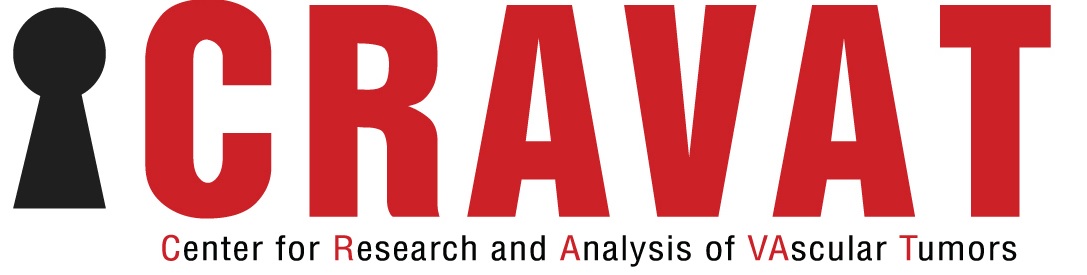 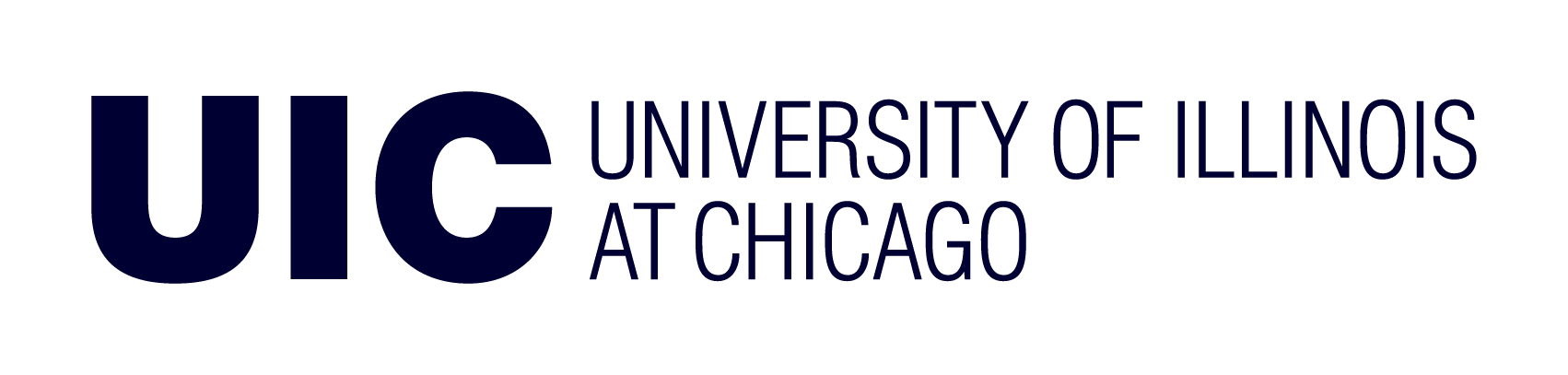 